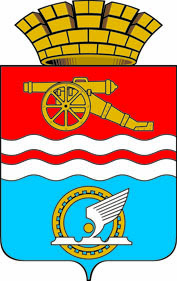 СВЕРДЛОВСКАЯ ОБЛАСТЬАДМИНИСТРАЦИЯ КАМЕНСК-УРАЛЬСКОГО ГОРОДСКОГО ОКРУГАПОСТАНОВЛЕНИЕот № Обутверждении Порядка проведения в Каменск-Уральском городском округе общественного обсуждения муниципальных правовых актов,устанавливающих (изменяющих) границы прилегающихтерриторий, на которыхне допускается розничная продажа алкогольной продукцииВ соответствии со статьей 24 Федерального закона от 21 июля 2014 года  № 212-ФЗ «Об основах общественного контроля в Российской Федерации», пунктом 8 статьи 16 Федерального закона «О государственном регулировании производства и оборота этилового спирта, алкогольной и спиртосодержащей продукции и об ограничении потребления (распития) алкогольной продукции», постановлением Правительства Российской Федерации от 23.12.2020 № 2220 «Об утверждении Правил определения органами местного самоуправления границ прилегающих территорий, на которых не допускается розничная продажа алкогольной продукции и розничная продажа алкогольной продукции при оказании услуг общественного питания» Администрация Каменск-Уральского городского округа ПОСТАНОВЛЯЕТ:	1.Утвердить Порядокпроведения в Каменск-Уральском городском округе общественного обсуждения муниципальных правовых актов,устанавливающих (изменяющих) границы прилегающих территорий, на которых не допускается розничная продажа алкогольной продукции (прилагается).		2. Опубликовать настоящее постановление в газете «Каменский рабочий»  и разместить на официальном сайте муниципального образования.	3.Контрользаисполнением настоящего постановления возложитьна заместителя главы Администрации городского округа Жукову С.И.Глава 
Каменск-Уральского городского округа		А.А. ГерасимовПорядокпроведения в Каменск-Уральском городском округе общественного обсуждения муниципальных правовых актов,устанавливающих (изменяющих) границы прилегающих территорий, на которых не допускается розничная продажа алкогольной продукции1. Настоящий Порядок проведения общественного обсуждения проектов муниципальных правовых актов,определяющих границы прилегающих территорий, на которых не допускается розничная продажа алкогольной продукции и розничная продажа алкогольной продукции при оказании услуг общественного питания(далее-Порядок) определяет форму проведения, последовательность действий, сроки проведения общественного обсуждения проектов муниципальных правовых актов, в соответствии с которыми планируется первоначальное установление или увеличение границ прилегающих территорий, отмена ранее установленных или уменьшение границ прилегающих территорий, на которых не допускается розничная продажа алкогольной продукции и розничная продажа алкогольной продукции при оказании услуг общественного питания (далее - проекты документов по определению границ), а также формы представления замечаний и предложений к проекту документа по определению границ и отчета о результатах проведенного общественного обсуждения проекта документа по определению границ.	2. Настоящий Порядок действует в отношении проектов документов по определению границ на территории Каменск-Уральского городского округа, указанных в постановлении Правительства Российской Федерации от 23.12.2020 № 2220 «Об утверждении Правил определения органами местного самоуправления границ прилегающих территорий, на которых не допускается розничная продажа алкогольной продукции и розничная продажа алкогольной продукции при оказании услуг общественного питания».	3. Общественное обсуждение проекта документа поопределению границ организует отдел развития потребительского рынка, предпринимательства и туризма Администрации Каменск-Уральского городского округа, ответственный за разработку проекта документа по определению границ (далее - Ответственный исполнитель).4. Ответственный исполнитель размещает на официальном сайте Каменск-Уральского городского округа в сети «Интернет» проект документа поопределению границ, информацию о сроках (в соответствии с пунктом 5 настоящего Порядка) и порядке направления замечаний и предложений к проекту документа поопределению границ, а также форму представления замечаний и предложений к проекту документа по определению границ, согласно Приложению № 1 к настоящему Порядку.5. Срок проведения общественного обсуждения проекта документа поопределению границ должен составлятьне менее 15 календарных дней и не более 30 календарных дней.6. После завершения общественного обсуждения проект документа поопределению границ оформляется в виде проекта постановления Администрации Каменск-Уральского городского округа с приложением отчета о результатах проведенного общественного обсуждения проекта соответствующего документа поопределению границ, согласно Приложению № 2 к настоящему Порядку, согласовывается и издается в соответствии с действующим порядком подготовки и издания правовых актов Администрации Каменск-Уральского городского округа.Форма                                                        Приложение № 1                              к Порядку  проведения в Каменск-Уральском городском округе общественного обсуждения муниципальных правовых актов,устанавливающих (изменяющих) границы прилегающих территорий, на которых не допускается розничная продажа алкогольной продукцииЗАМЕЧАНИЯ И ПРЕДЛОЖЕНИЯ К ПРОЕКТУ <*>___________________________________________________(наименование проекта документапоопределению границ)--------------------------------<*> По желанию гражданина, внесшего замечания и предложения к проекту документа поопределению границ, им может быть представлено также письменное обоснование соответствующих замечаний и предложений.Форма                                                        Приложение № 2                                         к Порядку  проведения в Каменск-Уральском городском округе общественного обсуждения муниципальных правовых актов,устанавливающих (изменяющих) границы прилегающих территорий, на которых не допускается розничная продажа алкогольной продукцииОТЧЕТО РЕЗУЛЬТАТАХ ПРОВЕДЕННОГО ОБЩЕСТВЕННОГО ОБСУЖДЕНИЯ ПРОЕКТА______________________________________________________(наименование проекта документапоопределению границ)в период с ____________ по ____________Утвержден   постановлением Администрации Каменск-Уральского городскогоокругаот                             №     «Об утверждении Порядка проведения в Каменск-Уральском городском округе общественного обсуждения муниципальных правовых актов,устанавливающих (изменяющих) границы прилегающих территорий, на которых не допускается розничная продажа алкогольной продукции»N п/пОтправитель (Ф.И.О., адрес, телефон, адрес электронной почты, внесшего замечания/предложения)Текст проекта документа поопределению границ в отношении которого выносятся замечания/предложенияТекст замечания/предложенияТекст проекта документа поопределению границ с учетом вносимых замечаний/предложенийN п/пОтправитель замечаний/предложенийСодержание замечаний/предложенийИнформация о принятии/отклонении замечаний/предложенийПричины отклонения замечаний/предложений